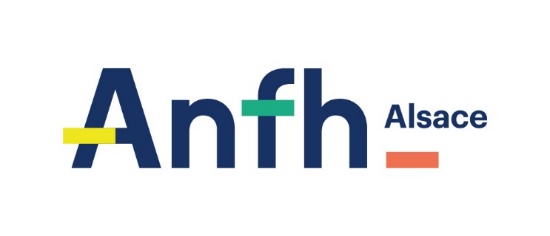 FICHE PRE INSCRIPTIONNom établissement : Offre professionnalisation des responsables et chargés de formationNombre d’agents NomPrénomModule n°1 : Prendre ses fonctions de responsable et chargé de formationModule n°1 : Prendre ses fonctions de responsable et chargé de formationModule n°1 : Prendre ses fonctions de responsable et chargé de formationModule n°2 : Construire la politique de formation et les parcours professionnelsModule n°2 : Construire la politique de formation et les parcours professionnelsModule n°2 : Construire la politique de formation et les parcours professionnelsModule n°3 : Elaborer le plan de formationModule n°3 : Elaborer le plan de formationModule n°3 : Elaborer le plan de formationModule n°4 : Acheter la formation et optimiser son budgetModule n°4 : Acheter la formation et optimiser son budgetModule n°4 : Acheter la formation et optimiser son budgetModule n°5 : Evaluer des actions de formation : démarche et outilsModule n°5 : Evaluer des actions de formation : démarche et outilsModule n°5 : Evaluer des actions de formation : démarche et outils